厚生労働省委託「若年者地域連携事業」以下のＡ～Ｃいずれかの方法でお申込みください。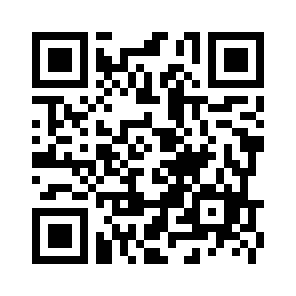 申込フォームから必要事項を送信　QRコード →https://forms.gle/NJTVwSmrYkS93ArT8※雇用人材協会ホームページからもアクセスできます。この申込書をファックスで送信　FAX：029-300-1739C．メールで以下の内容を送信　jimukyoku@koyou-jinzai.org※雇用人材協会ホームページから、申込書（Word・PDF）をダウンロードできます。NPO法人 雇用人材協会　TEL：029-300-1738学校名担当者役職担当者氏名連 絡 先TELTELFAXFAXメールご希望の内容に〇（まる）をお願いします。ご希望の内容に〇（まる）をお願いします。ご希望の内容に〇（まる）をお願いします。ご希望の内容に〇（まる）をお願いします。ご希望の内容に〇（まる）をお願いします。テーマ職業人講話職業人講話職業人講話テーマビジネススキルセミナービジネススキルセミナービジネススキルセミナーテーマ自分に合う仕事探し自分に合う仕事探し自分に合う仕事探しテーマ変化の時代の働き方変化の時代の働き方変化の時代の働き方テーマ職場見学動画活用セミナー職場見学動画活用セミナー職場見学動画活用セミナーテーマその他［希望のテーマ：　　　　　　　　　　　　　　　　　　　　　］その他［希望のテーマ：　　　　　　　　　　　　　　　　　　　　　］その他［希望のテーマ：　　　　　　　　　　　　　　　　　　　　　］対象学年　　　年（　学年全体　・　就職　・　進学　）　　【生徒数】約　　　　　名学年　　　年（　学年全体　・　就職　・　進学　）　　【生徒数】約　　　　　名学年　　　年（　学年全体　・　就職　・　進学　）　　【生徒数】約　　　　　名学年　　　年（　学年全体　・　就職　・　進学　）　　【生徒数】約　　　　　名第一希望【日程】　　　年　　月　　日（　　）【日程】　　　年　　月　　日（　　）【時間】　　　：　　　～　　　：　　【時間】　　　：　　　～　　　：　　第二希望【日程】　　　年　　月　　日（　　）【日程】　　　年　　月　　日（　　）【時間】　　　：　　　～　　　：　　【時間】　　　：　　　～　　　：　　●要望等ございましたら、ご記入ください。●要望等ございましたら、ご記入ください。●要望等ございましたら、ご記入ください。●要望等ございましたら、ご記入ください。●要望等ございましたら、ご記入ください。